Информационное письмо о проведении 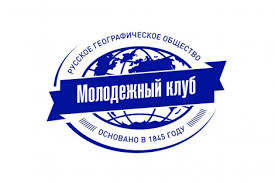 V Регионального Большого географического фестиваляс 21 по 23 марта 2019 годав Республике Саха (Якутия), г. ЯкутскV РЕГИОНАЛЬНЫЙ БОЛЬШОЙ ГЕОГРАФИЧЕСКИЙ ФЕСТИВАЛЬУважаемые коллеги!Молодёжный клуб Отделения ВОО «Русское географическое общество» в Республике Саха (Якутия) совместно с Институтом естественных наук ФГАОУ ВО «Северо-Восточный федеральный университет им. М.К. Аммосова», при поддержке Министерства по делам молодежи и социальным коммуникациям     РС (Я), Министерства экологии, природопользования и лесного хозяйства РС (Я) и Министерства образования и науки РС(Я) с 21 по 24 марта 2019 года в Республике Саха (Якутия), г. Якутске проводят V Региональный Большой географический фестиваль. Фестиваль, с 2014 года, стал традиционным мероприятием, и в этом году отмечается проведение юбилейного – пятого, на который приглашаются гости со всей Российской Федерации и из-за рубежа.	Фестиваль пройдёт в четыре дня, в рамках которых пройдут различные научные, образовательные и культурно-развлекательные, мероприятия, в частности такие как: 	Для участия в Фестивале необходимо подать заявку (форма – Приложение 1, или электронный вариант – уточнить ссылку у организаторов) до 15 марта, а также пройти регистрацию (21-22 марта с 09:00 - КФЕН (ул. Кулаковского 48, 2 этаж)).	Открытие состоится с 11:00 в атриуме КФЕН, закрытие и награждение 23 марта с 15:00.Справки:+7 (984) 106-14-20, Шамаев Денис Иннокентьевич, руководитель МК ЯРО РГО;+7 (914) 225-73-15, Слепцов Василий Юрьевич, зам. руководителя МК ЯРО РГО по общим вопросам;По вопросам обращаться на электронную почту: mkrgoykt@gmail.com21 марта, четверг – День первый21 марта, четверг – День первый21 марта, четверг – День первый1.Олимпиада по географии, экологии, биологии, истории и смежным наукамШкольная и студенческая олимпиада по географии, экологии, биологии, истории и смежным наукам – победа в которой даёт дополнительные баллы при поступлении. Участие – строго очное.
Площадки и время уточнять отдельно.2.Географический диктант Географический диктант для всех желающих – проверка уровня знаний по географии России и Якутии.Участие – строго очное.
Площадки и время уточнять отдельно.3.Экскурсии по музеям и НИИ ГО «г. Якутск»Посещение для всех желающих музеев, выставок, НИИ и закрытых экспозиций на территории ГО «г. Якутск»Место и время уточнять отдельно.4.Семинар для молодых учителей г. Якутска по естественным направлениямИнформация по семинару будет уточнена позднее.Место: КФЕН (ул. Кулаковского 48)5.Мастер-классы: «Правильное питание», «ЗОЖ», «Первая помощь», «Туризм» и пр.Проведение мастер-классов от инструкторов по перечню дисциплин, таких как «Правильное питание», «ЗОЖ», «Первая помощь», «Туризм» и т.д. (полный список будет уточнён позднее).Место: КФЕН (ул. Кулаковского 48)22 марта, пятница – День второй22 марта, пятница – День второй22 марта, пятница – День второй1.Всероссийская молодежная научная конференцияК участию в всероссийской молодежной научной конференции, приглашаются аспиранты и студенты, обучающиеся по программам бакалавриата, специалитета, магистратуры, учащиеся учреждений среднего профессионального образования, учителя школ и школьники с 7 по 11 класс. Работа конференции предполагается на четыре блока «Студенческая», «Школьная», «Совместная» и «Старшая наука».Регистрация к участию (до 28 февраля), список направлений и более подробная информация имеется на сайте: https://lomonosov-msu.ru/rus/event/5409/ Участие – строго очное.Место: КФЕН (ул. Кулаковского 48)2.X Научно-практическая конференция «Отходы в доходы»Республиканская научно-практической конференция студентов, аспирантов, ученых и специалистов разных направлений государственного и муниципального управления, предприятий и организаций, учащихся и общественные объединения.Заявку на участие (Ф.И.О., организация (полное название), должность, ученая степень, телефон, желаемая форма доклада в конференции: устный / стендовый, очный / заочный с указанием темы выступления в электронном и бумажном виде и тезисы докладов нужно отправить на e-mail: ekotexnopolis@gmail.com, до 15 марта 2019 года для включения в программу конференции и подготовки сертификатов.  Участие – очное/заочное.Место: КФЕН (ул. Кулаковского 48)3.X Выставка «Отходы в доходы: Утилизация отходов и Вторая жизнь старых вещей»Заявку на участие (Ф.И.О., организация (полное название), телефон, желаемая форма участия: устный / стендовый, очный / заочный с указанием темы нужно отправить на e-mail: ekotexnopolis@gmail.com. до 15 марта 2019 года для включения в программу и подготовки сертификатов. 
Участие – очное.Место: Атриум КФЕН (ул. Кулаковского 48, 1 этаж)4.Конкур плакатов, эко-лэйблов, флаеров, видеороликов по тематике мусора и его переработке, вторичному использованиюЗаявку на участие (Ф.И.О., организация (полное название), телефон, желаемая форма участия: устный / стендовый, очный / заочный с указанием темы нужно отправить на e-mail: ekotexnopolis@gmail.com. до 15 марта 2019 года для включения в программу и подготовки сертификатов. 
Участие – очное/заочное.Место: Атриум КФЕН (ул. Кулаковского 48, 1 этаж)5.Аэрация озера «Сайсары» совместно с акцией в честь международного Дня воды «Голубая лента»Проведение аэрация озера «Сайсары» - бурение лунок для насыщения воды озера кислородом, совместно с акцией в честь международного Дня воды «Голубая лента» - танцевальный флэш-моб и раздача флаеров по водосбережению.Участие – строго очное.Место: озеро Сайсары – рядом с СК «Триумф»6.Квиз-игра «География вымышленных миров»Квиз-игра «География вымышленных миров» для всех желающих. Вопросы по географии и смежным наукам миров из аниме, мультфильмов, книг, фильмов и т.д.Место: Зал Республики исторического парка «Россия – моя история» (ул. К.Д. Уткина, 5 – 2 этаж)7.Беседка с интересной личностьюВстреча-беседа с интересной личностью (вопрос-ответ), а также фотографирование + чаепитие.Кол-во участников ограничено (по записи).
Место: лекторий исторического парка «Россия – моя история» (ул. К.Д. Уткина, 5 – 1 этаж)23 марта, суббота – День третий23 марта, суббота – День третий23 марта, суббота – День третий1.Брейн-рингБрейн-ринг для всех желающих. Вопросы по географии, экологии, биологии, истории и смежным наукам в интересной форме.Место: Зал Республики исторического парка «Россия – моя история» (ул. К.Д. Уткина, 5 – 2 этаж)2.Мероприятия, приуроченные к празднику «День метеоролога»;Проведение мероприятий, приуроченных к празднику «День метеоролога»: квест-игры, мастер-классов, конкурсов и пр. 
Участники: школьники ГО «г. Якутск»Место: Чочур-Муран (Вилюйский тракт, 7 км, 5)3.Молодежная географо-экологическая квест-игра «Тысяча островов»;Квест-игра «Тысяча островов» для всех желающих. Испытания по всем областям знаний, а также задания на проверку сообразительности и находчивости.Место: КФЕН (ул. Кулаковского 48)4.Молодежная дискотека «КФЕН-пати»Молодежная дискотека «КФЕН-пати» для желающих – вход по "билетикам" с БГФ.Место: Атриум КФЕН (ул. Кулаковского 48, 1 этаж)24 марта, воскресенье – День четвёртый24 марта, воскресенье – День четвёртый24 марта, воскресенье – День четвёртый1.Выезд в природный парк «Ленские столбы»Выезд для победителей, гостей и организаторов БГФ в природный парк «Ленские столбы»Участие: по приглашению.Время: 06:30 – 21:00Отъезд от: 06:30 – Дом культуры им. А.Е. Кулаковского (ул. Пояркова, 4)06:40 – площадь Орджоникидзе (у Гостиницы «Стерх»)06:50 – Дом правительства №2 (пр. Ленина, 30 – со стороны Аммосова) 07:00 – КФЕН (ул. Кулаковского 48, парковка)